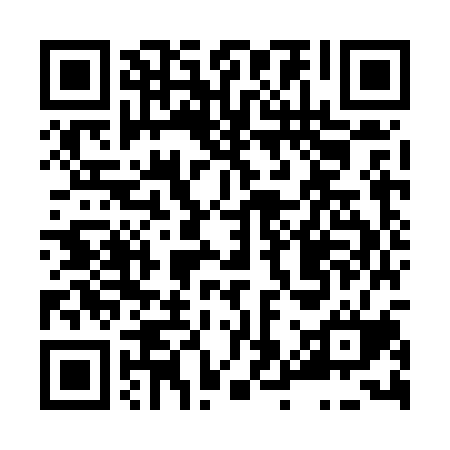 Ramadan times for Bozec, Czech RepublicMon 11 Mar 2024 - Wed 10 Apr 2024High Latitude Method: Angle Based RulePrayer Calculation Method: Muslim World LeagueAsar Calculation Method: HanafiPrayer times provided by https://www.salahtimes.comDateDayFajrSuhurSunriseDhuhrAsrIftarMaghribIsha11Mon4:324:326:2012:084:045:585:587:3912Tue4:304:306:1812:084:055:595:597:4113Wed4:274:276:1612:084:066:016:017:4314Thu4:254:256:1412:084:086:026:027:4515Fri4:234:236:1212:074:096:046:047:4616Sat4:204:206:0912:074:106:066:067:4817Sun4:184:186:0712:074:126:076:077:5018Mon4:164:166:0512:064:136:096:097:5219Tue4:134:136:0312:064:146:116:117:5420Wed4:114:116:0112:064:156:126:127:5521Thu4:084:085:5812:064:176:146:147:5722Fri4:064:065:5612:054:186:156:157:5923Sat4:034:035:5412:054:196:176:178:0124Sun4:014:015:5212:054:206:186:188:0325Mon3:583:585:5012:044:226:206:208:0526Tue3:563:565:4712:044:236:226:228:0727Wed3:533:535:4512:044:246:236:238:0928Thu3:513:515:4312:034:256:256:258:1129Fri3:483:485:4112:034:266:266:268:1330Sat3:453:455:3912:034:286:286:288:1431Sun4:434:436:371:035:297:307:309:161Mon4:404:406:341:025:307:317:319:182Tue4:374:376:321:025:317:337:339:203Wed4:354:356:301:025:327:347:349:234Thu4:324:326:281:015:337:367:369:255Fri4:294:296:261:015:347:377:379:276Sat4:274:276:241:015:367:397:399:297Sun4:244:246:221:015:377:417:419:318Mon4:214:216:191:005:387:427:429:339Tue4:184:186:171:005:397:447:449:3510Wed4:164:166:151:005:407:457:459:37